Областное государственное бюджетное профессиональное образовательное учреждениеНиколаевский технологический техникум к ПООП по профессии/специальности
43.01.09 «Поварю кондитер»Код и наименование профессии/специальностиРАБОЧАЯ ПРОГРАММА УЧЕБНОЙ ДИСЦИПЛИНЫОУД.07 ОСНОВЫ БЕЗОПАСНОСТИ ЖИЗНЕДЕЯТЕЛЬНОСТИр.п. Николаевка2021 г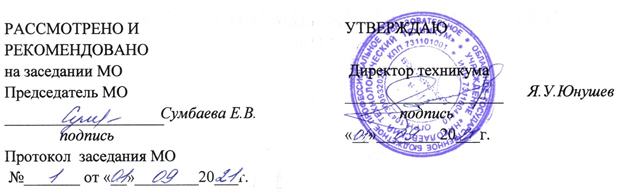 1. ОБЩАЯ ХАРАКТЕРИСТИКА РАБОЧЕЙ ПРОГРАММЫ УЧЕБНОЙ ДИСЦИПЛИНЫ «ОСНОВЫ БЕЗОПАСНОСТИ ЖИЗНЕДЕЯТЕЛЬНОСТИ»1.1. Место дисциплины в структуре основной образовательной программы: Рабочая программа учебной дисциплиныявляется частью основной образовательной программы в соответствии с ФГОС среднего общего образования (утвержденного Приказом Министерства образования и науки Российской Федерации от 17 мая 2012 г. №413, с изменениями и дополнениями 29 декабря 2014 г., 31 декабря 2015г., 29 июня 2017г.) и предназначена для получения среднего общего образования студентами, обучающихся на базе основного общего образования по профессии: 43.01.09 «Повар, кондитер»,  укрупненной группы профессий – 43.00.00 Сервис и туризм.Рабочая программа учебной дисциплины разработана в соответствии с естественнонаучным профилем профессиональным образованием. Цель и планируемые результаты освоения дисциплины:В результате освоения дисциплины обучающийся должен уметь:Организовывать и проводить мероприятия по защите работающих и населения от негативных воздействий чрезвычайных ситуациях;Предпринимать профилактические меры для снижения уровня опасностей различного вида их последствий и их последствий профессиональной деятельности в быту;Использовать средства индивидуальной и коллективной защиты от оружия массового поражения;Применять первичные средства пожаротушения;Ориентироваться в перечне военно-учетных специальностей и самостоятельно определять среди них родственной полученной специальности;Применять профессиональные знания в ходе исполнения обязанностей военной службы на воинских должностях в соответствии полученной специальностью;Владеть способами бесконфликтного общения и саморегуляции в повседневной деятельности и экстремальных условиях военной службы;Оказывать первую помощь пострадавшим.В результате освоения дисциплины обучающийся должен знать:Принципы обеспечения устойчивости объектов экономики, прогнозирования развития событий и оценки последствий при техногенных чрезвычайных ситуациях и стихийных явлениях, в том числе условиях противодействиях терроризму как серьёзной угрозе национальной безопасности России;Основные виды потенциальной опасностей и их последствия в профессиональной деятельности и быту, принципы снижения вероятности их реализации;Основы военной службы и обороны государства; задачи и основные мероприятия гражданской обороны; способы защиты населения от оружия массового поражения;Меры пожарной безопасности и правила безопасного поведения при пожарах;Организацию и порядок призыва граждан на военную службу и поступление на неё в добровольном порядке;Основные виды оружия военной техники и специального снаряжения, состоящих на вооружении (оснащении) воинских подразделениях, в которых имеются военно-учетные специальности, родственные специальностям СПО;Область применения получаемых в профессиональных знаний при исполнении обязанностей военной службы;Порядок и правила оказания первой помощи пострадавшим1.2. Цель и планируемые результаты освоения дисциплины:   В рамках программы учебной дисциплины обучающимися осваиваются умения и знания1.2.1. Перечень общих компетенций в реализации программы воспитания с учётом особенностей профессии общие компетенции:1.2.2.Перечень личностных результатовв реализации программы воспитания с учётом особенностей профессии:1.2.3.Цели и планируемые результаты в освоения дисциплиныв рамках программы учебной дисциплины обучающимися осваиваются умения и знания1.4. «При угрозе возникновения и (или) возникновении отдельных чрезвычайных ситуаций, введения режима повышенной готовности или чрезвычайной ситуации на всей территории Российской Федерации либо на территории Ульяновской области  реализация образовательной программы учебной дисциплины, а также проведение зачётов, экзаменов, завершающих освоение рабочей образовательной программы, осуществляется с применением электронного обучения, дистанционных образовательных технологий».1.5. Количество часов на освоение программы дисциплины:обязательной аудиторной учебной нагрузки обучающегося 72 часа.2. СТРУКТУРА И СОДЕРЖАНИЕ УЧЕБНОЙ ДИСЦИПЛИНЫ2.1. Объем учебной дисциплины и виды учебной работы2.2.1. Тематический план и содержание общеобразовательной дисциплины «Основы безопасности жизнедеятельности» по программам  подготовки  ППКРС: 15.01.05 Сварщик (ручной и частично механизированной сварки (наплавки)3. УСЛОВИЯ РЕАЛИЗАЦИИ ПРОГРАММЫ УЧЕБНОЙ ДИСЦИПЛИНЫ3.1. Для реализации программы учебной дисциплины должны быть предусмотрены следующие специальные помещения:Кабинет «ОТ и ТБ»оснащенный оборудованием: доска, столы, стулья., техническими средствами обучения: DVD-проигрыватель, видеоматериалы, компьютер, Интернет.В случае необходимости:Лаборатория ____________________ (наименования лаборатории из указанных в п.6.1 ПООП),оснащенная необходимым для реализации программы учебной дисциплины оборудованием, приведенным в п. 6.1.2.2 примерной программы по данной профессии (специальности).3.2. Информационное обеспечение реализации программыДля реализации программы библиотечный фонд образовательной организации должен иметь печатные и/или электронные образовательные и информационные ресурсы, рекомендованные ФУМО, для использования в образовательном процессе. При формировании библиотечного фонда образовательной организацией выбирается не менее одного издания из перечисленных ниже печатных изданий и (или) электронных изданий в качестве основного, при этом список, может быть дополнен новыми изданиями.Перечень рекомендуемых учебных изданий, дополнительной литературыДля преподавателя: Н.В.Косолапова, Н.А. Прокопенко. Основы безопасности жизнедеятельности: учебник для сред. проф. образования. — М., 2019 г. Э.А. Арустамов, Н.В. Косолапова, Н.А. Прокопенко, Г.В. Гуськов.  Безопасность жизнедеятельности. — М., Издательский центр «Академия», 2014 г.Н.В. Косолапова, Н.А. Прокопенко, Е.Л. Побежимова. Безопасность жизнедеятельности. - М ., Издательский центр «Академия», 2019 г.Н.В. Косолапова, Н.А. Прокопенко, Е.Л. Побежимова. Безопасность жизнедеятельности, практикум. - М ., Издательский центр «Академия», 2019 г.3.2.2. Дополнительные источникиФедеральный закон «Об образовании в Российской Федерации» от 2012 № 273-Ф3 (в ред. Федеральных законов от 07.05.2013 № 99-ФЗ, от № 120-ФЗ, от 02.07.2013 № 190-ФЗ, от 23.07.2013 № 203-Ф3, от № 319-ФЗ, от 03.02.2014 № 11-ФЗ, от 03.02.2014 № 15-ФЗ, от № 84-ФЗ, от 27.05.2014 № 135-ФЗ, от 04.06.2014 № 148-ФЗ, с изм., внесенными Федеральным законом от 04.06.2014 № 145-ФЗ, в ред. От с изм. от 19.12.2019).Приказ Министерства образования и науки РФ от 31 декабря 2015 г. N 1578 "О внесении изменений в федеральный государственный образовательный стандарт среднего общего образования, утвержденный приказом Министерства образования и науки Российской Федерации от 19 мая 2012 г. N413".Примерная основная образовательная программа среднего общего образования, одобренная решением федерального учебно-методического профессионального образования, осваиваемой профессии ППКРС или специальности ППССЗ.3.2.3. Интернет-ресурсыwww.mchs.gov/ruсайт (сайт МЧС РФ)www.mvd.ru (сайт МВД РФ)www.mil.ru (сайт Минобороны)www.fsb.ru (сайт ФСБ РФ)www.dik.academic.ru (Академик. Словари и энциклопедии)www.globalteka.ru (Глобальная библиотека научных ресурсов)www.booksgid.com (Электронная библиотека)Контроль и оценка результатов освоения УЧЕБНОЙ ДисциплиныКод ПК, ОК, ЛРУменияЗнанияУказываются только кодыУказываются только умения, относящиеся к данной дисциплинеУказываются только знания, относящиеся к данной дисциплинеОК1 Выбирать способы решения задач профессиональной деятельности применительно к различным контекстамЛР19Умения: распознавать задачу и/или проблему в профессиональном и/или социальном контексте; анализировать задачу и/или проблему и выделять её составные части; определять этапы решения задачи; выявлять и эффективно искать информацию, необходимую для решения задачи и/или проблемы;составлять план действия; определять необходимые ресурсы;владеть актуальными методами работы в профессиональной и смежных сферах; реализовывать составленный план; оценивать результат и последствия своих действий (самостоятельно или с помощью наставника)Знания: актуальный профессиональный и социальный контекст, в котором приходится работать и жить; основные источники информации и ресурсы для решения задач и проблем в профессиональном и/или социальном контексте;алгоритмы выполнения работ в профессиональной и смежных областях; методы работы в профессиональной и смежных сферах; структуру плана для решения задач; порядок оценки результатов решения задач профессиональной деятельностиОК2 Осуществлять поиск, анализ и интерпретацию информации, необходимой для выполнения задач профессиональной деятельностиУмения: определять задачи для поиска информации; определять необходимые источники информации; планировать процесс поиска; структурировать получаемую информацию; выделять наиболее значимое в перечне информации; оценивать практическую значимость результатов поиска; оформлять результаты поискаЗнания: номенклатура информационных источников, применяемых в профессиональной деятельности; приемы структурирования информации; формат оформления результатов поиска информацииОК4 Работать в коллективе и команде, эффективно взаимодействовать с коллегами, руководством, клиентамиУмения: организовывать работу коллектива и команды; взаимодействовать с коллегами, руководством, клиентами в ходе профессиональной деятельностиЗнания: психологические основы деятельности коллектива, психологические особенности личности; основы проектной деятельностиОК5 Осуществлять устную и письменную коммуникацию на государственном языке Российской Федерации с учетом особенностей социального и культурного контекстаУмения: грамотно излагать свои мысли и оформлять документы по профессиональной тематике на государственном языке, проявлять толерантность в рабочем коллективеЗнания: особенности социального и культурного контекста; правила оформления документов и построения устных сообщенийОК6 Проявлять гражданско-патриотическую позицию, демонстрировать осознанное поведение на основе традиционных общечеловеческих ценностей, применять стандарты антикоррупционного поведенияЛР1Умения: описывать значимость своей профессии (специальности); применять стандарты антикоррупционного поведенияЗнания: сущность гражданско-патриотической позиции, общечеловеческих ценностей; значимость профессиональной деятельности по профессии (специальности); стандарты антикоррупционного поведения и последствия его нарушенияОК07Содействовать сохранению окружающей среды, ресурсосбережению, эффективно действовать в чрезвычайных ситуацияхУмения: соблюдать нормы экологической безопасности; определять направления ресурсосбережения в рамках профессиональной деятельности по профессии сварщикЗнания: правила экологической безопасности при ведении профессиональной деятельности; основные ресурсы, задействованные в профессиональной деятельности; пути обеспечения ресурсосбереженияОК9 Использовать информационные технологии в профессиональной деятельности Умения: применять средства информационных технологий для решения профессиональных задач; использовать современное программное обеспечениеЗнания: современные средства и устройства информатизации; порядок их применения и программное обеспечение в профессиональной деятельностиКод Наименование общих компетенций ОК 01Выбирать способы решения задач профессиональной деятельности, применительно к различным контекстам ОК 02 Осуществлять поиск, анализ и интерпретацию информации, необходимой для выполнения задач профессиональной деятельности ОК 03 Планировать и реализовывать собственное профессиональное и личностное развитие ОК 04 Работать в коллективе и команде, эффективно взаимодействовать с коллегами, руководством, клиентами ОК 05 Осуществлять устную и письменную коммуникацию на государственном языках с учетом особенностей социального и культурного контекста ОК 06 Проявлять гражданско-патриотическую позицию, демонстрировать осознанное поведение на основе общечеловеческих ценностей, применять стандарты антикоррупционного поведенияОК 07 Содействовать сохранению окружающей среды, ресурсосбережению, эффективно действовать в чрезвычайных ситуациях ОК 08Использовать средства физической культуры для сохранения и укрепления здоровья в процессе профессиональной деятельности и поддержание необходимого уровня физической подготовленностиОК 09 Использовать информационные технологии в профессиональной деятельностиОК 10 Пользоваться профессиональной документацией на государственном и иностранном языке ОК 11Использовать знания по финансовой грамотности, планировать предпринимательскую деятельность в профессиональной сфереКод личностных результатов реализации 
программы воспитанияЛичностные результаты  реализации программы воспитания (дескрипторы)ЛР 1Осознающий себя гражданином и защитником великой страныЛичностные результаты реализации программы воспитания, определенные субъектом Российской Федерации Личностные результаты реализации программы воспитания, определенные субъектом Российской Федерации ЛР 19Умеющий быстро принимать решения, распределять собственные ресурсы и управлять своим временемКод ОК, ЛРУменияЗнанияУказываются только кодыУказываются только умения, относящиеся к данной дисциплинеУказываются только знания, относящиеся к данной дисциплинеОК1ЛР19Умения: распознавать задачу и/или проблему в профессиональном и/или социальном контексте; анализировать задачу и/или проблему и выделять её составные части; определять этапы решения задачи; выявлять и эффективно искать информацию, необходимую для решения задачи и/или проблемы;составлять план действия; определять необходимые ресурсы;владеть актуальными методами работы в профессиональной и смежных сферах; реализовывать составленный план; оценивать результат и последствия своих действий (самостоятельно или с помощью наставника)Знания: актуальный профессиональный и социальный контекст, в котором приходится работать и жить; основные источники информации и ресурсы для решения задач и проблем в профессиональном и/или социальном контексте;алгоритмы выполнения работ в профессиональной и смежных областях; методы работы в профессиональной и смежных сферах; структуру плана для решения задач; порядок оценки результатов решения задач профессиональной деятельностиОК2Умения: определять задачи для поиска информации; определять необходимые источники информации; планировать процесс поиска; структурировать получаемую информацию; выделять наиболее значимое в перечне информации; оценивать практическую значимость результатов поиска; оформлять результаты поискаЗнания: номенклатура информационных источников, применяемых в профессиональной деятельности; приемы структурирования информации; формат оформления результатов поиска информацииОК4Умения: организовывать работу коллектива и команды; взаимодействовать с коллегами, руководством, клиентами в ходе профессиональной деятельностиЗнания: психологические основы деятельности коллектива, психологические особенности личности; основы проектной деятельностиОК5Умения: грамотно излагать свои мысли и оформлять документы по профессиональной тематике на государственном языке, проявлять толерантность в рабочем коллективеЗнания: особенности социального и культурного контекста; правила оформления документов и построения устных сообщенийОК6ЛР1Умения: описывать значимость своей профессии (специальности); применять стандарты антикоррупционного поведенияЗнания: сущность гражданско-патриотической позиции, общечеловеческих ценностей; значимость профессиональной деятельности по профессии (специальности); стандарты антикоррупционного поведения и последствия его нарушенияОК9Умения: применять средства информационных технологий для решения профессиональных задач; использовать современное программное обеспечениеЗнания: современные средства и устройства информатизации; порядок их применения и программное обеспечение в профессиональной деятельностиВид учебной работыОбъем в часахОбъем образовательной программы учебной дисциплины72в т.ч. в форме практической подготовкив т. ч.:в т. ч.:теоретическое обучение50лабораторные работы (если предусмотрено)*практические занятия (если предусмотрено)22курсовая работа (проект) (если предусмотрено для специальностей)*контрольная работа (если предусмотрено)4Самостоятельная работа -Промежуточная аттестация*Наименование разделов и темСодержание учебного материала, лабораторные работы и практические занятия, самостоятельная работа обучающихсяОбъем часовКоды компетенций и личностных результатов, формированию которых способствует элемент программыРаздел 1.Обеспечение личной безопасности  и сохранение здоровьяРаздел 1.Обеспечение личной безопасности  и сохранение здоровьяРаздел 1.Обеспечение личной безопасности  и сохранение здоровьяРаздел 1.Обеспечение личной безопасности  и сохранение здоровьяВведениеСодержание учебного материалаСодержание учебного материалаСодержание учебного материалаВведениеОсновные теоретические положения дисциплины.Актуальность изучения дисциплины «Основы безопасности жизнедеятельности». Цели и задачи дисциплины. Определения терминов «среда обитания», «биосфера», «опасность», «риск», «безопасность».Необходимость формирования безопасного мышления и поведения. Культура безопасности жизнедеятельности — современная концепция безопасного типа поведения личности. Значение изучения основ безопасности жизнедеятельности при освоении профессии Сварщик ручной и частично механизированной сварки (наплавки).1ОК 01 ОК 02 ОК 041.1. Здоровье и здоровый образ жизниЗдоровье и здоровый образ жизни.Общие понятия о здоровье. Здоровый образ жизни как необходимое условие сохранения и укрепления здоровья человека и общества.1ОК 01 ОК 02 ОК 041.2. Факторы, способствующие укреплению здоровьяФакторы, способствующие укреплению здоровья.Двигательная активность и закаливание организма. Занятия физической культурой. Психологическая уравновешенность и ее значение для здоровья. Режим дня, труда и отдыха. Рациональное питание и его значение для здоровья работников задействованных в сварочном производстве. Влияние двигательной активности на здоровье человека. Закаливание и его влияние на здоровье. Правила личной гигиены и здоровье человека.1ОК 01 ОК 06Практическая работа №1.Изучение основных положений организации рационального питания и освоение методов его гигиенической оценки.1ОК 01 ОК 02 ОК 04 1.3. Влияние неблагоприятной окружающей среды на здоровье человекаВлияние неблагоприятной окружающей среды на здоровье человека. Основные источники загрязнения окружающей среды при работе со сварочным оборудованием. Техносфера как источник негативных факторов.1ОК 01 ОК 02 ОК 041.4.Вредные привычки  и их профилактикаДиспут «Нет, вредным привычкам»Вредные привычки  и их профилактика.Алкоголь и его влияние на здоровье человека, социальные последствия употребления алкоголя, снижение умственной и физической работоспособности. Курение и его влияние на состояние здоровья. Табачный дым и его составные части. Влияние курения на нервную систему, сердечнососудистую систему. Пассивное курение и его влияние на здоровье.Наркотики, наркомания и токсикомания, общие понятия и определения. Социальные последствия пристрастия к наркотикам. Профилактика наркомании.1ОК 01 ОК 06ЛР 191.5.Репродуктивное здоровье Репродуктивное здоровье как составляющая часть здоровья. Социальная роль женщины в современном обществе.  1ОК 01 ОК 02 ОК 04 1.6. Правовые основы взаимоотношения половПравовые основы взаимоотношения полов.Брак и семья. Культура брачных отношений. Основные функции семьи. Основы семейного права в Российской Федерации. Права и обязанности родителей. Конвенция ООН «О правах ребенка».1ОК 01 ОК 02 ОК 041.7. Правила и безопасность дорожного движения.  Опасности современных молодежных хобби.Основные нормативные правовые акты, определяющие правила и безопасность дорожного движения. Правила и безопасность дорожного движения. Модели поведения пешеходов, велосипедистов, пассажиров и водителей транспортных средств при организации дорожного движения. Опасности современных молодежных хобби. Модели личного безопасного поведения во время занятий современными молодежными хобби.1ОК 01 ОК 06Практическая работа №2.Изучение моделей поведения пешеходов, велосипедистов, пассажиров и водителей транспортных средств при организации дорожного движения.1ОК 01 ОК 02Раздел 2. Государственная система обеспечения безопасности населенияРаздел 2. Государственная система обеспечения безопасности населенияРаздел 2. Государственная система обеспечения безопасности населенияРаздел 2. Государственная система обеспечения безопасности населения2.1.Общие понятия и общая классификация чрезвычайных ситуаций Содержание учебного материалаСодержание учебного материалаСодержание учебного материала2.1.Общие понятия и общая классификация чрезвычайных ситуаций Общие понятия и общая классификация чрезвычайных ситуаций природного и техногенного характера. Характеристика чрезвычайных ситуаций природного характера, наиболее вероятных для территории Ульяновской области.1ОК 01 ОК 02 ОК 042.1.Общие понятия и общая классификация чрезвычайных ситуаций Характеристика чрезвычайных ситуаций техногенного характера, наиболее вероятных для территории Ханты-Мансийского автономного округа - Югры. Правила поведения в условиях чрезвычайных ситуаций техногенного характера. Отработка правил поведения при получении сигнала о чрезвычайной ситуации согласно плану образовательного учреждения (укрытие в защитных сооружениях, эвакуация и др.).12.3.Единая государственная система защиты населения и территорий в чрезвычайных ситуацияхЕдиная государственная система защиты населения и территорий в чрезвычайных ситуациях (РСЧС), история ее создания, предназначение, структура, задачи, решаемые для защиты населения от чрезвычайных ситуаций.1ОК 01 ОК 02 ОК 042.4.Гражданская оборона — составная часть обороноспособности страныГражданская оборона — составная часть обороноспособности страны. Основные понятия и определения, задачи гражданской обороны. Структура и органы управления гражданской обороной. Мониторинг и прогнозирование чрезвычайных ситуаций.1ОК 01 ОК 02 ОК 042.4.Гражданская оборона — составная часть обороноспособности страныГражданская оборона — составная часть обороноспособности страны. Основные понятия и определения, задачи гражданской обороны. Структура и органы управления гражданской обороной. Мониторинг и прогнозирование чрезвычайных ситуаций.1ОК 01 ОК 02 ОК 04 2.5. Современные средства поражения и их поражающие факторы. Современные средства поражения и их поражающие факторы.Мероприятияпо защите населения. 1ОК 01 ОК 02 ОК 042.5. Современные средства поражения и их поражающие факторы. Контрольно-тестовая работа №1 по разделу «Обеспечение личной безопасности  и сохранение здоровья»1ОК 01 ОК 062.6. Инженерная защита, виды защитных сооружений. Инженерная защита, виды защитных сооружений.Организация инженерной защиты населения от поражающих факторов чрезвычайных ситуаций мирного и военного времени. Основное предназначение защитных сооружений гражданской обороны.Правила поведения в защитных сооружениях. 2ОК 01 ОК 022.6. Инженерная защита, виды защитных сооружений. Практическая работа №3. Подготовка  данных  и  определение  порядка  использования  инженерных  сооружений  для  защиты  от ЧС1ОК 01 ОК 022.7.Аварийно-спасательные и другие неотложные работыАварийно-спасательные и другие неотложные работы, проводимые в зонах чрезвычайных ситуаций.Организация и основное содержание аварийно – спасательныхработ. Санитарная обработка людей после их пребывания в зонах заражения.2ОК 02, ОК 04 2.8.Обучение населения защите от чрезвычайных ситуацийОбучение населения защите от чрезвычайных ситуаций. Основные направлениядеятельности государственных организаций и ведомств Российской Федерации по защите населения и территорий от чрезвычайных ситуаций: прогноз, мониторинг, оповещение, защита, эвакуация, аварийно-спасательные работы, обучение населения. Организация гражданской обороны в образовательном учреждении, ее предназначение.2ОК 02, ОК 04 Практическая работа №4. Планирование  и  организационные  вопросы  выполнения  эвакуационных  мероприятий1ОК 01 ОК 02 Практическая работа №5. Особенности химического оружия. Действия  населения  в  очаге  химического  поражения1ОК 01 ОК 02 Практическая работа №6. Биологическое оружие. Действия населения в очаге биологического поражения1ОК 01 ОК 02 Практическая работа №7. Защита  населения  при  радиоактивном  и  химическом  заражении  местности1ОК 01 ОК 02 Практическая работа №8. Организация  получения  и  использования  средств  индивидуальной  защиты  в  ЧС1ОК 01 ОК 02 Практическая работа №9. Отработка  навыков  в  планировании  и  организации,   при  ликвидации ЧС1ОК 01 ОК 02 Практическая работа №10. Изучение первичных средств пожаротушения.1ОК 01 ОК 02 Практическая работа №11. Изучение и использование средств индивидуальной защиты от поражающих факторов в ЧС мирного и военного времени.1ОК 01 ОК 02 2.9. Особенности экстремизма и терроризма в Российской Федерации.Особенности экстремизма и терроризма в Российской Федерации. Основные принципы и направления противодействия экстремистской, террористической деятельности. Правила безопасного поведения при угрозе террористического акта, при захвате в качестве заложника. Меры безопасности населения, оказавшегося на территории военных действий.2ОК 01 2.10.Государственные службы по охране здоровья и безопасности гражданГосударственные службы по охране здоровья и безопасности граждан.МЧСРоссии — федеральный орган управления в области защиты населения от чрезвычайных ситуаций. Полиция Российской Федерации — система государственных органов исполнительной власти в области защиты здоровья, прав, свободы и собственности гражданот противоправных посягательств. Служба скорой медицинской помощи. Федеральнаяслужба по надзору в сфере защиты прав потребителей и благополучия человека(Росптребнадзор России). Другие государственные службы в области безопасности.Правовые основы организации защиты населения Российской Федерации от чрезвычайных ситуаций мирного времени. 2ОК 01 ОК 02 ОК 04, ОК06Контрольно-тестовая работа №2 по разделу « Государственная система обеспечения безопасности населения»1ОК 01 ОК 02 ЛР ЛР16, ЛР20Раздел 3. Основы обороны государства и воинская обязанностьРаздел 3. Основы обороны государства и воинская обязанностьРаздел 3. Основы обороны государства и воинская обязанностьРаздел 3. Основы обороны государства и воинская обязанность3.1.История создания Вооруженных Сил РоссииСодержание учебного материалаСодержание учебного материалаСодержание учебного материала3.1.История создания Вооруженных Сил РоссииИстория создания Вооруженных Сил России.Организация вооруженных сил Московского государства в XIV—XV веках. Военная реформа Ивана Грозного в середине XVI века. Военная реформа Петра I, создание регулярной армии, ее особенности.Военные реформы в России во второй половине XIX века, создание массовой армии.Создание советских Вооруженных Сил, их структура и предназначение. 1ОК 01, ОК06, ОК07 Практическая работа №12.Виды Вооруженных Сил, рода войск и их предназначения.1ОК 01 ОК 02 3.2.Основные предпосылки проведения военной реформы Вооруженных Сил РоссииОсновные предпосылки проведения военной реформы Вооруженных Сил России на современном этапе. Функции и основные задачи современных Вооруженныхсил Российской Федерации, их роль и место в системе обеспечения национальнойбезопасности.1ОК 01, ОК06, ОК07 3.3.Организационная структура Вооруженных Сил Российской ФедерацииОрганизационная структура Вооруженных Сил Российской Федерации.ВидыВооруженных Сил Российской Федерации, рода Вооруженных Сил РоссийскойФедерации, рода войск. Сухопутные войска: история создания, предназначение,структура. Воздушно-космические силы: история создания, предназначение, структура. Военно-морской флот, история создания, предназначение, структура. Ракетныевойска стратегического назначения: история создания, предназначение, структура.Воздушно-десантные войска: история создания, предназначение, структура.Другие войска: Пограничные войска Федеральной службы безопасности РоссийскойФедерации, Войска национальной гвардии Российской Федерации,Железнодорожные войска Российской Федерации, Войска гражданской обороны МЧСРосси. Их состав и предназначение.1ОК 01, ОК06, ОК07Практическая работа №13.Другие  войска, их  состав  и  предназначение1ОК 01 ОК 023.4.Воинская обязанностьВоинская обязанность. Основные понятия о воинской обязанности. Воинский учет. Организация воинского учета и его предназначение. Первоначальная постановкаграждан на воинский учет. Обязанности граждан по воинскому учету. Организациямедицинского освидетельствования граждан при первоначальной постановке на воинский учет. Обязательная подготовка граждан к военной службе. Основное содержание обязательной подготовки гражданина к военной службе.1ОК 01, ОК06, ОК07 3.5.Призыв на военную службуПризыв на военную службу. Прохождение военной службы по призыву. Общие, должностные и специальные обязанностивоеннослужащих. Размещение военнослужащих, распределение времени и повседневныйпорядок жизни воинской части.1ОК 01, ОК06, ОК07 3.6.Прохождение военной службы по контрактуПрохождение военной службы по контракту. Основные условия прохождения военной службы по контракту. Требования, предъявляемые к гражданам, поступающим на военную службу по контракту. Сроки военной службы по контракту. Права и льготы, предоставляемые военнослужащим, проходящим военную службу по контракту.1ОК 01, ОК06, ОК07 Практическая работа №14. Права и свободы военнослужащего. Льготы военнослужащих. Уголовная ответственность военнослужащих за преступления против военной службы.1ОК 01 ОК 02 3.7.Альтернативная гражданская службаАльтернативная гражданская служба.Основные условия прохождения альтернативной гражданской службы. Требования, предъявляемые к гражданам, дляпрохождения альтернативной гражданской службы.1ОК 01, ОК06, ОК07 3.8.Качества личности военнослужащего как защитника ОтечестваКачества личности военнослужащего как защитника Отечества.любовь кРодине, высокая воинская дисциплина, верность воинскому долгу и военной присяге, готовность в любую минуту встать на защиту свободы, независимости конституционного строя в России, народа и Отечества. Военнослужащий — специалист, всовершенстве владеющий оружием и военной техникой. Требования воинской деятельности, предъявляемые к моральным, индивидуально-психологическим и профессиональным качествам гражданина. Виды воинской деятельности и их особенности.1ОК 01, ОК06, ОК07 3.9. Воинская дисциплина и ответственностьВоинская дисциплина и ответственность. Единоначалие — принцип строительства Вооруженных Сил Российской Федерации. Общие права и обязанностивоеннослужащих. Воинская дисциплина, ее сущность и значение. Виды ответственности, установленной для военнослужащих (дисциплинарная, административная,гражданско-правовая, материальная, уголовная). Дисциплинарные взыскания, налагаемые на солдат и матросов, проходящих военную службу по призыву. Уголовнаяответственность за преступления против военной службы (неисполнение приказа, нарушение уставных правил взаимоотношений между военнослужащими, самовольноеоставление части и др.). Соблюдение норм международного гуманитарного права.1ОК 01 ОК 02 ОК 04 3.10. Военно-профессиональная деятельностьВоенно-профессиональная деятельность: порядок подготовки граждан по военно-учетным специальностям, особенности подготовки офицеров в различных учебных и военно-учебных заведениях. 1ОК 01 ОК 02 ОК 04Практическая работа №15. Сущность  международного  гуманитарного  права  и  основные  его  источники.1ОК 01 ОК 06Практическая работа №19. Изучение способов бесконфликтного общения и саморегуляции.1ОК 01 ОК 02 ОК 04 3.11.Боевые традиции Вооруженных Сил России. Символы воинской чести.Боевые традиции Вооруженных Сил России. Ритуалы Вооруженных Сил Российской Федерации.Патриотизм и верность воинскому долгу — основные качества защитника Отечества. Воинский долг — обязанность по вооруженной защите Отечества. Дни воинской славы России — дни славныхпобед. Основные формы увековечения памяти российских воинов, отличившихся всражениях, связанных с днями воинской славы России. Дружба, войсковое товарищество — основа боевой готовности частей и подразделений. Особенности воинского коллектива, значение войскового товарищества в боевых условиях и повседневной жизни частей и подразделений. Войсковое товарищество — боевая традиция Российской армии и флота.Ритуал приведения к военной присяге. Ритуал вручения боевого знамени воинской части. Вручение личному составу вооружения и военной техники. Проводы военнослужащих, уволенных в запас или отставку. Символы воинской чести.Боевое знамя воинской части — символвоинской чести, доблести и славы. Ордена — почетные награды за воинские отличияи заслуги в бою и военной службе.1ОК 01 ОК 02 ОК 043.12. Элементы начальной военной подготовкиЭлементы начальной военной подготовки: назначение Строевого устава ВС РФ, назначение, боевые свойства и общее устройство автомата Калашникова, меры безопасности при обращении с автоматом Калашникова и патронами в повседневной жизнедеятельности и при проведении стрельб.1ОК 06Практическая работа №19.Особенности службы в армии, изучение и освоение методик проведения строевойподготовки.	1ОК 01 ОК 02 ОК 04 Практическая работа №18.Дни воинской славы России.1ОК 01 ОК 02 ОК 04Контрольно - тестовая работа по разделу №3 «Основы обороны государства и воинская обязанность»1ОК 01 ОК 06Раздел 4. Основы медицинских знанийРаздел 4. Основы медицинских знанийРаздел 4. Основы медицинских знанийРаздел 4. Основы медицинских знаний4.1.Понятие первой помощиСодержание учебного материалаСодержание учебного материалаСодержание учебного материала4.1.Понятие первой помощиПонятие первой помощи.Перечень состояний, при которых оказывается первая помощь. Правила первой помощи при ранениях.Признаки жизни. Общие правила оказания первой помощи. Федеральный закон «Об основах охраны здоровья граждан Российской Федерации». 1ОК 01, ОК02, ОК05 Практическая работа №19. Помощь  при  травматических  повреждениях1ОК 01 ОК 02 4.2.Понятие и виды кровотечений Понятие и виды кровотечений.Первая помощь при наружных кровотечениях.Первая помощь при капиллярном кровотечении. Первая помощь при венозномкровотечении. Первая помощь при артериальномкровотечении. Правила наложения жгута и закрутки. Смешанное кровотечение. Основные признаки внутреннего кровотечения. Первая помощь при проникающих ранениях грудной и брюшной полости,черепа.Правиланаложения повязок различных типов.1ОК 01, ОК02, ОК05 Практическая работа №20. Помощь  при  кровотечениях.1ОК 01 ОК 02 Практическая работа №21. Правовые основы оказания первой помощи1ОК 01 ОК 02 4.3.Понятие травм и их видыПонятие травм и их виды. Первая помощь при травмах различных областей тела. Первая помощь при поражении электрическим током, в частности работы со сварочным оборудованием.Первая помощь при сотрясениях и ушибах головного мозга. Первая помощьпри переломах. 1ОК 01, ОК02, ОК054.4.Первая помощь при синдроме длительного сдавливания Первая помощь при синдроме длительного сдавливания.  Понятие травматического токсикоза. Местные и общие признаки травматического токсикоза. Основныепериоды развития травматического токсикоза.1ОК 02, ОК 04 4.5.Первая помощь при ожогахПервая помощь при ожогах. Понятие, основные виды и степени ожогов.Первая помощь при термических ожогах в процессе сварки. Первая помощь при ожогах вызванных воздействием электрического тока. Первая помощь при химических ожогах. Первая помощь при воздействии высоких температур.Последствия воздействия высокихтемператур на организм человека. Основные признаки теплового удара. Предупреждение развития перегревов. Воздействие ультрафиолетовых лучей на человека.1ОК 02, ОК 04 4.6.Первая помощь при воздействии низких температурПервая помощь при воздействии низких температур.Последствия воздействиянизких температур на организм человека. Основные степени отморожений.1ОК 02, ОК 04 4.7.Первая помощь при отсутствии сознанияПервая помощь при отсутствии сознания. Признаки обморока. Первая помощьпри отсутствии кровообращения (остановке сердца). Основные причины остановкисердца. Признаки расстройства кровообращения и клинической смерти. Правилапроведения непрямого (наружного) массажа сердца и искусственного дыхания.1ОК 02, ОК 04 Практическая работа №22. Искусственное дыхание и закрытый массаж сердца1ОК 01 ОК 02 4.8. Первая помощь при отравлениях Первая помощь при отравлениях. Помощь при отравлении газами, выделяемыми в процессе сварки. Острое и хроническое отравление.1ОК 02, ОК 04 4.9.Основные инфекционные болезни, их классификация и профилактикаОсновные инфекционные болезни, их классификация и профилактика. Путипередачи возбудителей инфекционных болезней. Индивидуальная и общественнаяпрофилактика инфекционных заболеваний. Инфекции, передаваемые половым путем,и их профилактика. Ранние половые связи и их последствия для здоровья.1ОК 02, ОК 04 Контрольно-тестовая работа по разделу «Основы медицинских знаний»1ОК 01 ОК 02 Дифференцированный зачет2ОК 01 ОК 02Всего72Результаты обученияКритерии оценкиМетоды оценкиОценка результатов обучения: Первый уровень (низкий) – действия на узнавание, распознавание и различие понятий (объектов изучения)Второй уровень (удовлетворительный) – действия по воспроизведению учебного материала (объектов изучения) на уровне памяти Третий уровень – (средний) – действия по воспроизведению учебного материала (объектов изучения) на уровне понимания; описание и анализ действий с объектами изучения. Четвертый уровень (достаточный) – действия по применению знаний в знакомой ситуации по образцу; объяснение сущности, объектов изучения; выполнение действий с четко обозначенными правилами; Применение знаний на основе обобщенного алгоритма для решения новой учебной задачи. Пятый уровень (высокий) – действия по применению знаний в незнакомых, нестандартных ситуациях для решения качественно новых задач; самостоятельные действия по описанию, объяснению и преобразованию объектов изученияОценка результатов обучения: Первый уровень (низкий) – действия на узнавание, распознавание и различие понятий (объектов изучения)Второй уровень (удовлетворительный) – действия по воспроизведению учебного материала (объектов изучения) на уровне памяти Третий уровень – (средний) – действия по воспроизведению учебного материала (объектов изучения) на уровне понимания; описание и анализ действий с объектами изучения. Четвертый уровень (достаточный) – действия по применению знаний в знакомой ситуации по образцу; объяснение сущности, объектов изучения; выполнение действий с четко обозначенными правилами; Применение знаний на основе обобщенного алгоритма для решения новой учебной задачи. Пятый уровень (высокий) – действия по применению знаний в незнакомых, нестандартных ситуациях для решения качественно новых задач; самостоятельные действия по описанию, объяснению и преобразованию объектов изученияФормы контроля: - тестовый контроль - хронологический диктант - краткая самостоятельная работа - устный зачет по изученной теме Виды контроля - текущий, тематический - промежуточный - итоговый Методы контроля: - устная проверка - ответ на вопрос - фронтальная устная проверка (беседа) - письменная проверка (самостоятельная работа, работа с карточками – заданиями) - тест 